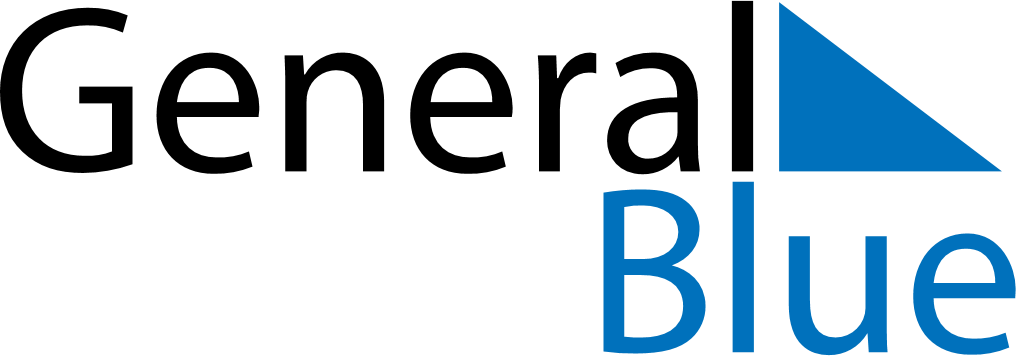 March 2024March 2024March 2024March 2024March 2024March 2024March 2024Soritor, San Martin Department, PeruSoritor, San Martin Department, PeruSoritor, San Martin Department, PeruSoritor, San Martin Department, PeruSoritor, San Martin Department, PeruSoritor, San Martin Department, PeruSoritor, San Martin Department, PeruSundayMondayMondayTuesdayWednesdayThursdayFridaySaturday12Sunrise: 6:14 AMSunset: 6:27 PMDaylight: 12 hours and 13 minutes.Sunrise: 6:14 AMSunset: 6:26 PMDaylight: 12 hours and 12 minutes.34456789Sunrise: 6:14 AMSunset: 6:26 PMDaylight: 12 hours and 12 minutes.Sunrise: 6:13 AMSunset: 6:26 PMDaylight: 12 hours and 12 minutes.Sunrise: 6:13 AMSunset: 6:26 PMDaylight: 12 hours and 12 minutes.Sunrise: 6:13 AMSunset: 6:25 PMDaylight: 12 hours and 11 minutes.Sunrise: 6:13 AMSunset: 6:25 PMDaylight: 12 hours and 11 minutes.Sunrise: 6:13 AMSunset: 6:25 PMDaylight: 12 hours and 11 minutes.Sunrise: 6:13 AMSunset: 6:24 PMDaylight: 12 hours and 10 minutes.Sunrise: 6:13 AMSunset: 6:24 PMDaylight: 12 hours and 10 minutes.1011111213141516Sunrise: 6:13 AMSunset: 6:23 PMDaylight: 12 hours and 10 minutes.Sunrise: 6:13 AMSunset: 6:23 PMDaylight: 12 hours and 9 minutes.Sunrise: 6:13 AMSunset: 6:23 PMDaylight: 12 hours and 9 minutes.Sunrise: 6:13 AMSunset: 6:22 PMDaylight: 12 hours and 9 minutes.Sunrise: 6:13 AMSunset: 6:22 PMDaylight: 12 hours and 9 minutes.Sunrise: 6:13 AMSunset: 6:21 PMDaylight: 12 hours and 8 minutes.Sunrise: 6:13 AMSunset: 6:21 PMDaylight: 12 hours and 8 minutes.Sunrise: 6:12 AMSunset: 6:21 PMDaylight: 12 hours and 8 minutes.1718181920212223Sunrise: 6:12 AMSunset: 6:20 PMDaylight: 12 hours and 7 minutes.Sunrise: 6:12 AMSunset: 6:20 PMDaylight: 12 hours and 7 minutes.Sunrise: 6:12 AMSunset: 6:20 PMDaylight: 12 hours and 7 minutes.Sunrise: 6:12 AMSunset: 6:19 PMDaylight: 12 hours and 7 minutes.Sunrise: 6:12 AMSunset: 6:19 PMDaylight: 12 hours and 6 minutes.Sunrise: 6:12 AMSunset: 6:18 PMDaylight: 12 hours and 6 minutes.Sunrise: 6:12 AMSunset: 6:18 PMDaylight: 12 hours and 6 minutes.Sunrise: 6:12 AMSunset: 6:17 PMDaylight: 12 hours and 5 minutes.2425252627282930Sunrise: 6:11 AMSunset: 6:17 PMDaylight: 12 hours and 5 minutes.Sunrise: 6:11 AMSunset: 6:16 PMDaylight: 12 hours and 5 minutes.Sunrise: 6:11 AMSunset: 6:16 PMDaylight: 12 hours and 5 minutes.Sunrise: 6:11 AMSunset: 6:16 PMDaylight: 12 hours and 4 minutes.Sunrise: 6:11 AMSunset: 6:15 PMDaylight: 12 hours and 4 minutes.Sunrise: 6:11 AMSunset: 6:15 PMDaylight: 12 hours and 4 minutes.Sunrise: 6:11 AMSunset: 6:15 PMDaylight: 12 hours and 3 minutes.Sunrise: 6:11 AMSunset: 6:14 PMDaylight: 12 hours and 3 minutes.31Sunrise: 6:11 AMSunset: 6:14 PMDaylight: 12 hours and 3 minutes.